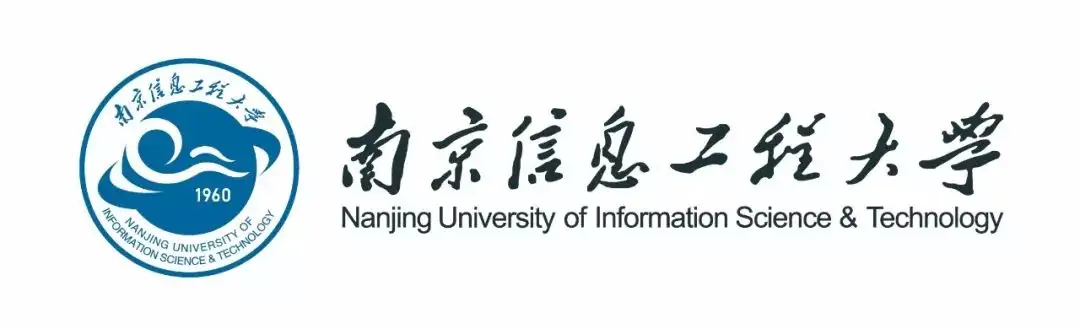 南京信息工程大学教务管理系统少听办理审核-操作指南1 系统的启动与进入1.1、登陆主界面第一步：进入“南京信息工程大学”公众号，点击“融合门户”。如下图1-1所示。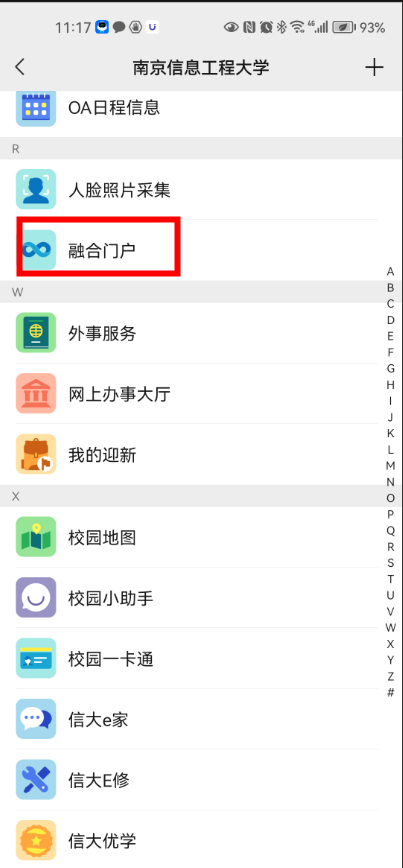 图1-1第二步：点击“新教务系统”进入教务系统移动端，如图1-2所示: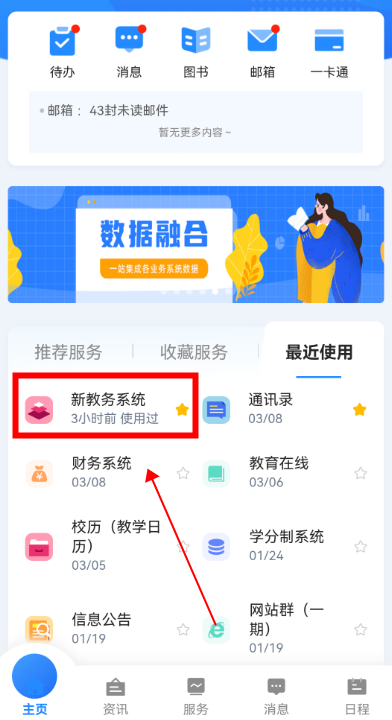 图1-2第三步：点击“少听选课审核”，进入审核页面。如图1-3所示: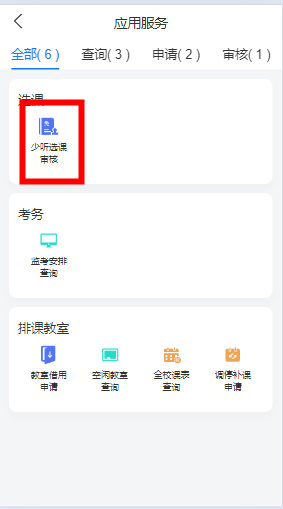 图1-32 系统的使用2.1 少听办理审核第一步：在“待审核”页面下查看需要审核的少听信息并进行审核。已审核的可在“已审核”下查看。如下图1-4所示。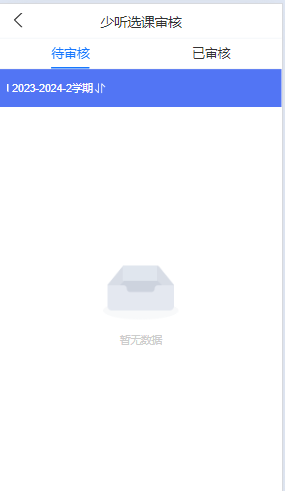 图1-4南京信息工程大学教务处制作